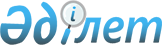 О внесении изменений в постановление акимата Джангельдинского района от 2 августа 2019 года № 105 "Об определении перечня должностей специалистов в области здравоохранения, социального обеспечения, образования, культуры и спорта, являющихся гражданскими служащими и работающих в сельской местности"Постановление акимата Джангельдинского района Костанайской области от 14 февраля 2022 года № 18. Зарегистрировано в Министерстве юстиции Республики Казахстан 21 февраля 2022 года № 26858
      ПОСТАНОВЛЯЕТ:
      1. Внести в постановление акимата Джангельдинского района от 2 августа 2019 года № 105 "Об определении перечня должностей специалистов в области здравоохранения, социального обеспечения, образования, культуры и спорта, являющихся гражданскими служащими и работающих в сельской местности" (зарегистрировано в Реестре государственной регистрации нормативных правовых актов № 8612) следующие изменения:
      заголовок указанного постановления изложить в следующей редакции:
      "Об определении перечня должностей специалистов в области социального обеспечения, культуры, спорта и развития языков являющихся гражданскими служащими и работающих в сельской местности";
      пункт 1 указанного постановления изложить в следующей редакции:
      "1. Определить перечень должностей специалистов в области социального обеспечения, культуры, спорта и развития языков являющихся гражданскими служащими и работающих в сельской местности согласно приложению к настоящему постановлению.";
      Приложение указанного постановления изложить в новой редакции согласно приложению к настоящему постановлению.
      2. Государственному учреждению "Отдел экономики и финансов Джангельдинского района" в установленном законодательством Республики Казахстан порядке обеспечить государственную регистрацию настоящего постановления в Министерстве юстиции Республики Казахстан.
      3. Контроль за исполнением настоящего постановления возложить на курирующего заместителя акима района.
      4. Настоящее постановление вводится в действие по истечении десяти календарных дней после дня его первого официального опубликования.
       "СОГЛАСОВАНО"
      Джангельдинский районный маслихат Перечень должностей специалистов в области социального обеспечения, культуры, спорта и развития языков являющихся гражданскими служащими и работающих в сельской местности
      1. Должности специалистов в сфере социального обеспечения:
      1) руководитель Центра занятости населения района;
      2) специалист по социальной работе;
      3) специалист структурного подразделения центра (службы) занятости;
      4) консультант по социальной работе;
      5) социальный работник по уходу за детьми-инвалидами и инвалидами старше 18 лет с психоневрологическими заболеваниями.
      2. Должности специалистов в сфере культуры:
      1) руководитель (директор) государственного учреждения и государственного казенного предприятия районного значения;
      2) культорганизатор (основных служб);
      3) художники всех наименований (основных служб);
      4) библиотекарь;
      5) руководитель (заведующий) библиотекой;
      6) артист всех наименований;
      7) режиссер;
      8) редактор (основных служб);
      9) методист всех наименований (основных служб);
      10) администратор (основных служб);
      11) дирижер;
      12) библиограф;
      13) художественный руководитель государственного учреждения и государственного коммунального предприятия районного значения;
      14) заместитель руководителя (директора) государственного учреждения и государственного казенного предприятия районного значения;
      15) хореограф;
      16) звукорежиссер.
      3. Должности специалистов в сфере спорта:
      1) методист.
      4. Должности специалистов в сфере развития языков:
      1) учителя казахского, русского, английского языков.
					© 2012. РГП на ПХВ «Институт законодательства и правовой информации Республики Казахстан» Министерства юстиции Республики Казахстан
				
      Аким Джангельдинского района 

Ш. Оспанов
Приложениек постановлению акимата Джангельдинского районаот 14 февраля 2022 года№ 18Приложениек постановлению акиматаДжангельдинского районаот 2 августа 2019 года№ 105